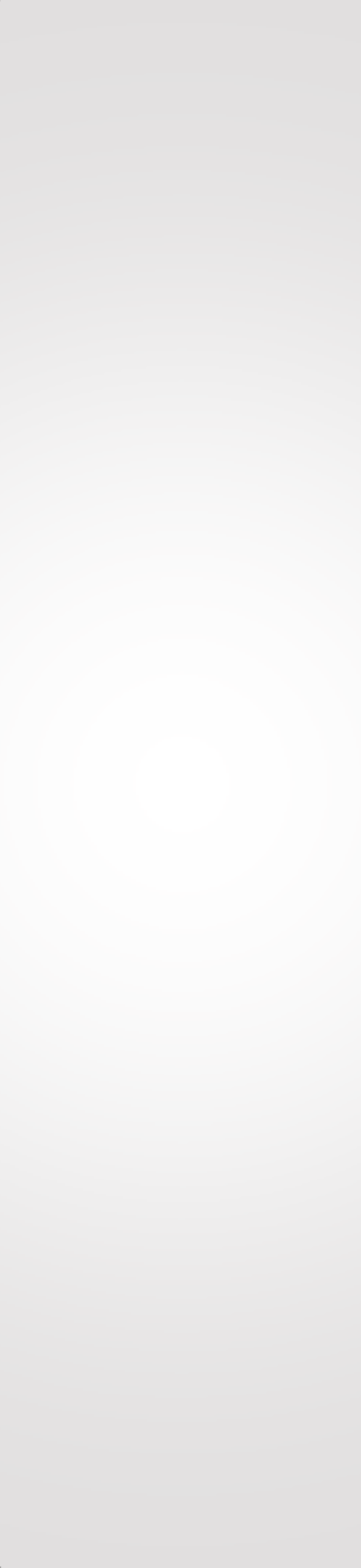 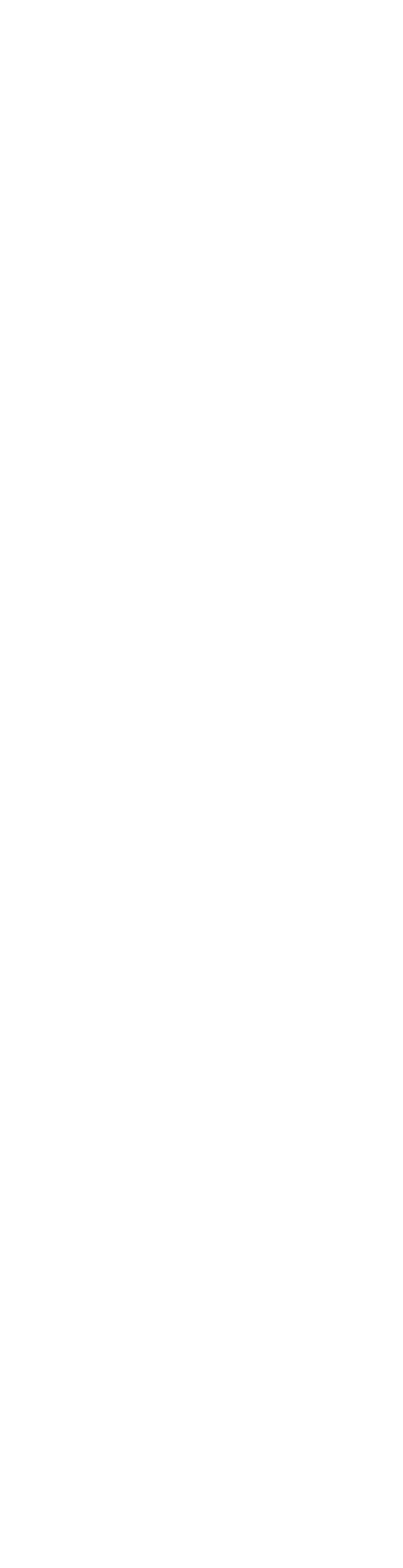 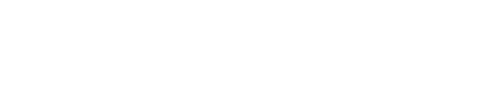 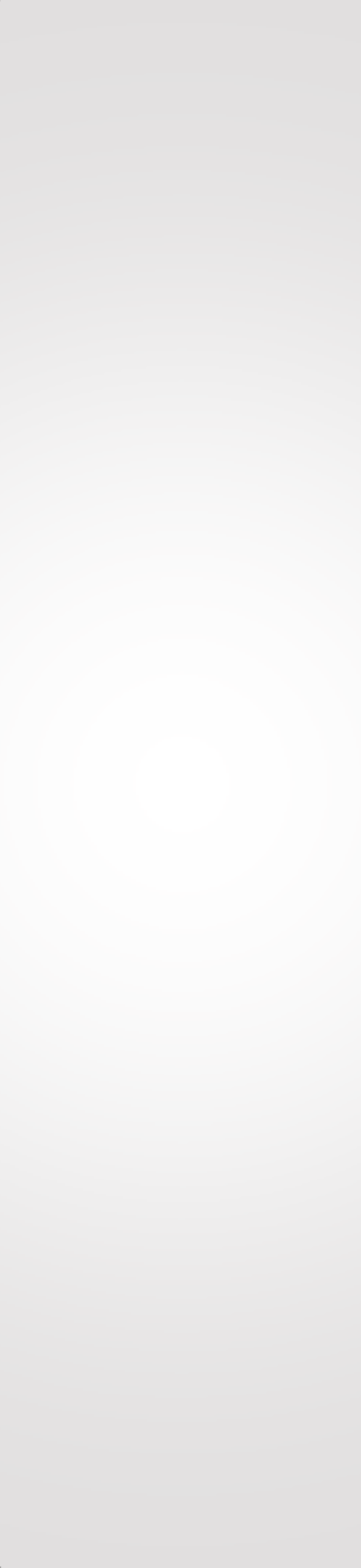 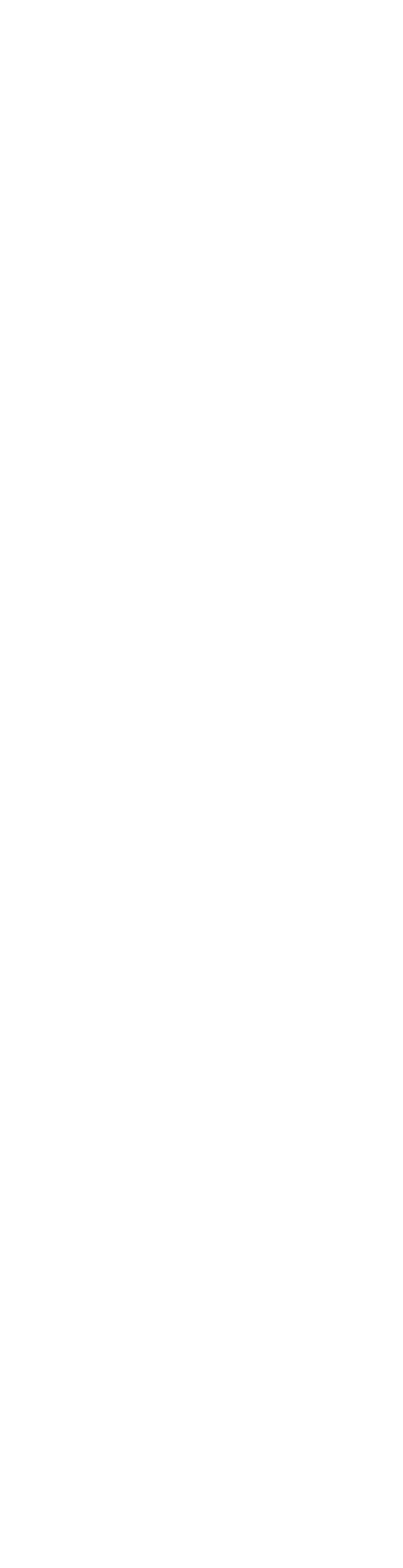 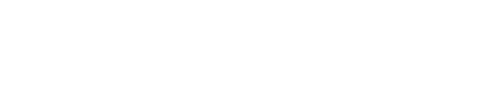 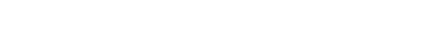 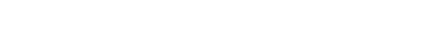 JUNIOR NEWSLETTERFORTHCOMING FIXTURESJANUARY   12th U14 Boys Indoor         (Telford Langley School)           Badgers v Barton home 3pm19th   Badgers v Barton away26th U12 Indoor        (Telford Langley School)        Badgers v Ashby home 4pm 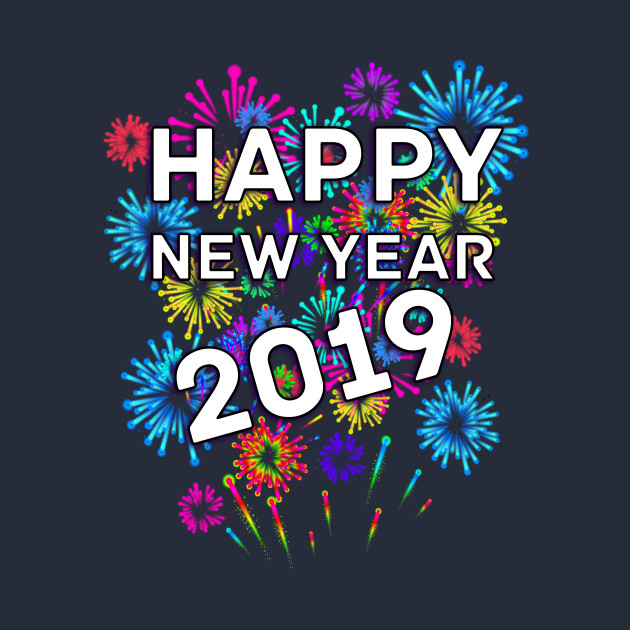 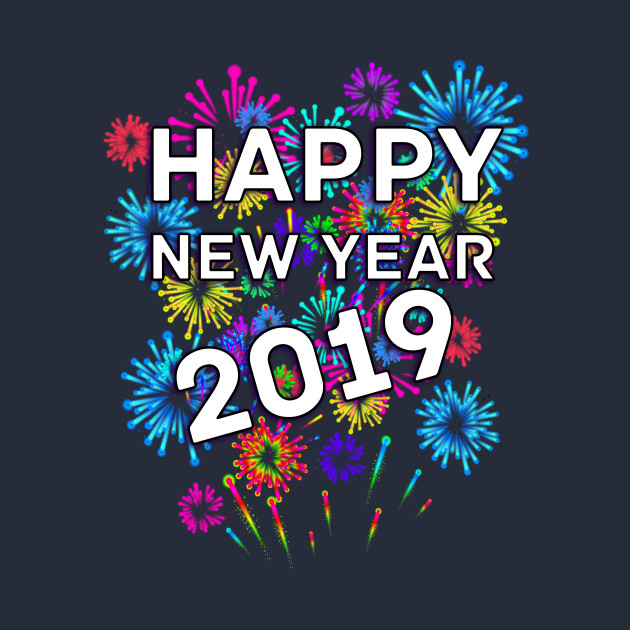 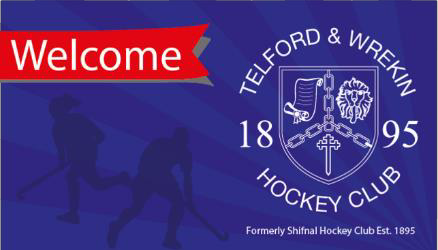 IF YOU MISSED THE NEWS – THE FIH HAVE ANNOUNCED MAJOR CHANGES TO THE RULES OF HOCKEY INCLUDING:SWITCHING TO 4 QUARTERSNO PLAYER WITH GOALKEEPER PRIVILEGESREWRITING OF THE FREE HIT RULES TAKEN WITHIN THE 23 METRE AREA.ENGLAND HOCKEY HAVE CONFIRMED THERE ARETO BE NO CHANGES TO THE RULES FOR COMPETITIONS UNDER THEIR JURISDICTION THIS SEASON (2018 – 2019) AND THEY WILL BE QUESTIONING SOME OF THE CHANGES WITH THE FIH.WATCH THIS SPACE FOR FURTHER UPDATES.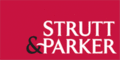 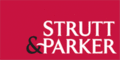     CONGRATULATIONS TO ALL THOSE PLAYERS WHO    HAVE REPRESENTED THE CLUB SO FAR THIS SEASON!Strutt & Parker U12 League 2018/2019Strutt & Parker U12 League 2018/2019Strutt & Parker U12 League 2018/2019Strutt & Parker U12 League 2018/2019Strutt & Parker U12 League 2018/2019Strutt & Parker U12 League 2018/2019Strutt & Parker U12 League 2018/2019Strutt & Parker U12 League 2018/2019Strutt & Parker U12 League 2018/2019Strutt & Parker U12 League 2018/2019Strutt & Parker U12 League 2018/2019Strutt & Parker U12 League 2018/2019Strutt & Parker U12 League 2018/2019Strutt & Parker U12 League 2018/2019Strutt & Parker U12 League 2018/2019Strutt & Parker U12 League 2018/2019Strutt & Parker U12 League 2018/2019Strutt & Parker U12 League 2018/2019Strutt & Parker U12 League 2018/2019PositionPositionPositionTeamTeamTeamTeamTeamPPWWWDDDLLLFFFAAAGDGDGDPtsPositionPositionPositionTeamTeamTeamTeamTeamPPWWWDDDLLLFFFAAAGDGDGDPts111BridgnorthBridgnorthBridgnorthBridgnorthBridgnorth151513131300022261616188853535339222Telford TornadoesTelford TornadoesTelford TornadoesTelford TornadoesTelford Tornadoes151511111133311154545414141440404036333Shrewsbury PumasShrewsbury PumasShrewsbury PumasShrewsbury PumasShrewsbury Pumas151511111133311139393918181821212136444Shrewsbury LionsShrewsbury LionsShrewsbury LionsShrewsbury LionsShrewsbury Lions151555533377729292928282811118555WhitchurchWhitchurchWhitchurchWhitchurchWhitchurch1515555111999181818434343-25-25-2516666Wrekin WarriorsWrekin WarriorsWrekin WarriorsWrekin WarriorsWrekin Warriors1515444000111111161616474747-31-31-3112777Shrewsbury LeopardsShrewsbury LeopardsShrewsbury LeopardsShrewsbury LeopardsShrewsbury Leopards1515222444999111111323232-21-21-2110888LudlowLudlowLudlowLudlowLudlow1515111222121212101010484848-38-38-385Strutt & Parker U14 Girls League 2018/2019Strutt & Parker U14 Girls League 2018/2019Strutt & Parker U14 Girls League 2018/2019Strutt & Parker U14 Girls League 2018/2019Strutt & Parker U14 Girls League 2018/2019Strutt & Parker U14 Girls League 2018/2019Strutt & Parker U14 Girls League 2018/2019Strutt & Parker U14 Girls League 2018/2019Strutt & Parker U14 Girls League 2018/2019Strutt & Parker U14 Girls League 2018/2019Strutt & Parker U14 Girls League 2018/2019Strutt & Parker U14 Girls League 2018/2019Strutt & Parker U14 Girls League 2018/2019Strutt & Parker U14 Girls League 2018/2019Strutt & Parker U14 Girls League 2018/2019Strutt & Parker U14 Girls League 2018/2019Strutt & Parker U14 Girls League 2018/2019Strutt & Parker U14 Girls League 2018/2019Strutt & Parker U14 Girls League 2018/2019PositionPositionTeamTeamTeamPWWDDDDLLLLFFFAAAGDGDGDPtsPtsPts11Telford & WrekinTelford & WrekinTelford & Wrekin1512122222111154545466648484838383822Wrekin CollegeWrekin CollegeWrekin College1510102222333337373719191918181832323233WhitchurchWhitchurchWhitchurch157700008888303030333333-3-3-321212144Wenlock StormWenlock StormWenlock Storm15662222777735353533333322220202055Wenlock ThunderWenlock ThunderWenlock Thunder155533337777121212252525-13-13-1318181866BridgnorthBridgnorthBridgnorth155522228888191919222222-3-3-317171777ShrewsburyShrewsburyShrewsbury154422229999272727535353-26-26-2614141488LudlowLudlowLudlow153333339999121212353535-23-23-23121212Strutt & Parker U14 League 2018/2019Strutt & Parker U14 League 2018/2019Strutt & Parker U14 League 2018/2019Strutt & Parker U14 League 2018/2019Strutt & Parker U14 League 2018/2019Strutt & Parker U14 League 2018/2019Strutt & Parker U14 League 2018/2019Strutt & Parker U14 League 2018/2019Strutt & Parker U14 League 2018/2019Strutt & Parker U14 League 2018/2019Strutt & Parker U14 League 2018/2019Strutt & Parker U14 League 2018/2019Strutt & Parker U14 League 2018/2019Strutt & Parker U14 League 2018/2019Strutt & Parker U14 League 2018/2019PositionPositionPositionTeamTeamTeamTeamPPPWDDLLFFFAAAGDGDGDPtsPtsPtsPositionPositionPositionTeamTeamTeamTeamPPPWDDLLFFFAAAGDGDGDPtsPtsPts111Telford and WrekinTelford and WrekinTelford and WrekinTelford and Wrekin121212120000494949777424242363636222BridgnorthBridgnorthBridgnorthBridgnorth10101061133272727141414131313191919333Wenlock ThunderWenlock ThunderWenlock ThunderWenlock Thunder13131360077292929282828111181818444Wenlock lightningWenlock lightningWenlock lightningWenlock lightning11111160055212121262626-5-5-5181818555LudlowLudlowLudlowLudlow13131341188191919313131-12-12-12131313666WhitchurchWhitchurchWhitchurchWhitchurch99920077111111282828-17-17-17666777Shrewsbury PumasShrewsbury PumasShrewsbury PumasShrewsbury Pumas10101020088161616383838-22-22-22666